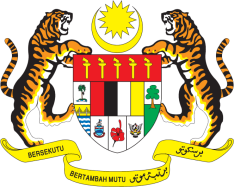 STATEMENT BY MALAYSIAREVIEW OF HONDURAS36TH SESSION OF THE UPR WORKING GROUP 2-13 NOVEMBER 2020Madam President,Malaysia thanks Honduras for the presentation of its national report to the 36th Session of the UPR Working Group.Malaysia has considered all reports submitted to the UPR Working Group and within this framework, we recommend the following:Establish accessible, transparent and effective consultation and complaint mechanisms for communities affected by mining and commercial projects;Ensure that all children had access to education and put in measures to provide quality education including by allocating greater budgetary resources;Strengthen policies to ensure children remain in school; Establish policies and mechanisms to prevent and eradicate child labour, including support programmes for low income families;Implement stricter enforcements and punitive laws for offences of sexual violence against women that are proportionate with the crimes committed; and Prioritize investment in the national health system in order to guarantee the availability of free, universal public health care for all.Malaysia wishes Honduras a successful review.I thank you Madam President.GENEVA
5 November 2020